АДМИНИСТРАЦИЯ ГОРОДА ИШИМА
ПОСТАНОВЛЕНИЕ 23 сентября 2019 г.                        	                                                             № 1244	В соответствии с Федеральным законом от 06.10.2003 № 131-ФЗ "Об общих принципах организации местного самоуправления в Российской Федерации», Жилищным кодексом РФ, постановлением Правительства РФ от 01.07.2016 № 615 «О порядке привлечения подрядных организаций для оказания услуг и (или) выполнения работ по капитальному ремонту общего имущества в многоквартирном доме и порядке осуществления закупок товаров, работ, услуг в целях выполнения функций специализированной некоммерческой организации, осуществляющей деятельность, направленную на обеспечение проведения капитального ремонта общего имущества в многоквартирных домах», постановлением Правительства Тюменской области от 08.12.2017 №635-п «Об утверждении порядка определения невозможности оказания услуг и (или) выполнения работ по капитальному ремонту общего имущества в многоквартирном доме (в том числе завершения ранее начатых оказания услуг и (или) выполнения работ) и установлению фактов воспрепятствования оказанию услуг и (или) выполнению работ по капитальному ремонту общего имущества в многоквартирном доме», на основании протокола № 831 от 16.09.2019 года, акта от 12.09.2019 об установлении/отсутствии факта воспрепятствования оказанию услуг и (или) выполнению работ по капитальному ремонту общего имущества в многоквартирном доме по адресу: г. Ишим, ул. Островского, д.81  от НО «ФКР ТО»:1.		Перенести срок капитального ремонта фундамента многоквартирного дома, расположенного по адресу: Тюменская область, город Ишим, ул. Островского, д.81  на 2020 год.2.	    Опубликовать настоящее постановление в сетевом издании «Официальные документы города Ишима» (http://ishimdoc.ru) и разместить его на официальном сайте муниципального образования городской округ город Ишим. 3.   Направить копию постановления в адрес НО «Фонд капитального ремонта многоквартирных домов Тюменской области».4.		Контроль за исполнением настоящего постановления возложить на заместителя Главы города по городскому хозяйству.Глава города                                                                                       Ф.Б. Шишкин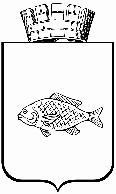 О переносе срока капитального ремонта общего имущества в многоквартирном доме по адресу: Тюменская область, город Ишим, ул. Островского, д.81 на 2020 год